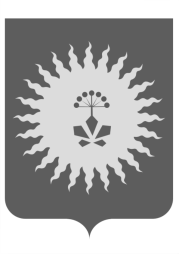 ДУМААНУЧИНСКОГО МУНИЦИПАЛЬНОГО РАЙОНАПРИМОРСКОГО КРАЯР Е Ш Е Н И Е О  Молодежном  Совете Анучинского  муниципального района  	С целью создания системы подготовки и продвижения молодежи для дальнейшей работы в сфере государственного, муниципального управления и экономики, развития политической грамотности, правовой культуры и повышения электоральной активности молодежи для формирования кадрового резерва органов государственной власти всех уровней, а также вовлечения молодежи в решение социально-экономических проблем района, в соответствии с Уставом Анучинского муниципального района, Дума районаРЕШИЛА:1. Принять решение «О Молодёжном Совете Анучинского муниципального района».2. Утвердить Положение о Молодежном Совете Анучинского муниципального района (прилагается).3. Утвердить состав организационного комитета по реализации мероприятий по созданию Молодежного Совета Анучинского муниципального  района (приложение №1).4. Утвердить план организационных мероприятий по реализации Положения о Молодежном Совете Анучинского муниципального  района (приложение № 2).5. Направить решение «О Молодежном Совете Анучинского муниципального района» и.о. главы Анучинского муниципального района для подписания и официального опубликования.6.  Настоящее решение вступает в силу после опубликования. Председатель Думы АнучинскогоМуниципального района                                                   Г.П. Тишина26.07.2017С. Анучино№ 216